CCNR-ZKR/ADN/WP.15/AC.2/2018/18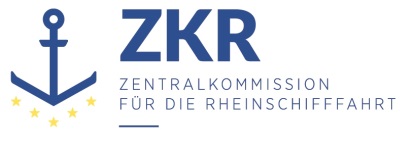 Allgemeine Verteilung7. November 2017Or. DEUTSCHGEMEINSAME EXPERTENTAGUNG FÜR DIE DEMÜBEREINKOMMEN ÜBER DIE INTERNATIONALE BEFÖRDERUNGVON GEFÄHRLICHEN GÜTERN AUF BINNENWASSERSTRASSENBEIGEFÜGTE VERORDNUNG (ADN)(SICHERHEITSAUSSCHUSS)(32. Tagung, Genf, 22. bis 26. Januar 2018)Punkt 5 b) zur vorläufigen TagesordnungVorschläge für Änderungen der dem ADN beigefügten Verordnung: Weitere VorschlägeUnterabschnitt 1.6.7.4 – Übergangsvorschriften für die Beförderung von umwelt- oder gesundheitsgefährdenden StoffenVorgelegt von Deutschland,I.	Antrag1.	In Absatz 1.6.7.4.1 ADN wird der erste Satz gestrichen.II.	Begründung2.	Die Übergangsvorschrift ist bis zum 31. Dezember 2018 befristet und hat daher für das ADN 2019 keine Bedeutung mehr. Es ist üblich, Übergangsvorschriften nach Ablauf der Übergangsfrist zu streichen.***